ЧЕРКАСЬКА ОБЛАСНА РАДАГОЛОВАР О З П О Р Я Д Ж Е Н Н Я14.03.2019                                                                                       № 109-рПро нагородження Почесноюграмотою Черкаської обласної радиВідповідно до статті 56 Закону України «Про місцеве самоврядуванняв Україні», рішення обласної ради від 25.03.2016 № 4-32/VІІ «Про Почесну грамоту Черкаської обласної ради» (зі змінами):1. Нагородити Почесною грамотою Черкаської обласної ради:за багаторічну сумлінну працю, високий професіоналізм та з нагоди Дня працівників житлово-комунального господарства і побутового обслуговування населення:за вагомий внесок у розвиток галузі житлово-комунального господарства, високі виробничі показники, професійну майстерність та з нагоди Дня працівників житлово-комунального господарства і побутового обслуговування населення:2. Контроль за виконанням розпорядження покласти на керівника секретаріату Паніщева Б. Є. та організаційний відділ виконавчого апарату обласної ради.Перший заступник голови                                                        В. Тарасенко БабенкаЮрія Васильовича–електромонтера з ремонту та обслуговування електроустаткування                 5 розряду служби енергогосподарства       КП «Черкасиелектротранс» Черкаської міської ради;БердникаЮрія Яковича–електрогазозварника цеху мереж водопостачання і водовідведення                    КП «Черкасиводоканал» Черкаської міської ради;Васильченко Олену Іванівну–заступника директора ПрАТ«Лавента», м. Черкаси;ГрибаСергія Михайловича–начальника виробничої дільниці                  з водопостачання та водовідведення                 КП «Чигирин» Чигиринської міської ради;КраснокутськогоЮрія Миколайовича–електрогазозварника цеху Дніпровська водоочисна станція                                           КП «Черкасиводоканал» Черкаської міської ради;ПотушанськогоПавла Васильовича–слюсаря аварійно-відновлювальних робіт цеху з експлуатації водопровідних                     і каналізаційних насосних станцій                       КП «Черкасиводоканал» Черкаської міської ради;Романенко Надію Володимирівну–контролера-касира відділу збору виручки КП «Черкасиелектротранс» Черкаської міської ради;РуднєвуНаталію Миколаївну–директора Смілянського комунального проектно-виробничого підприємства «Архітектурно-планувальне бюро»;СорокінаСергія Івановича–начальника 4 відділу Уманського комунального підприємства «Уманьтеплокомуненерго»;трудовий колектив Канівського комунального підприємства теплових мереж;трудовий колективУманського комунальногопідприємства «Уманьтеплокомуненерго».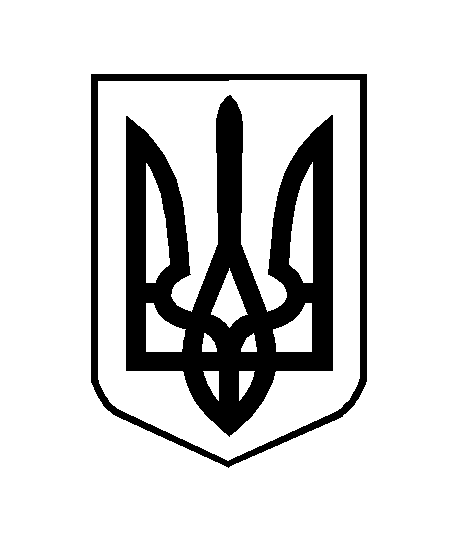 